Bucks RFU 2019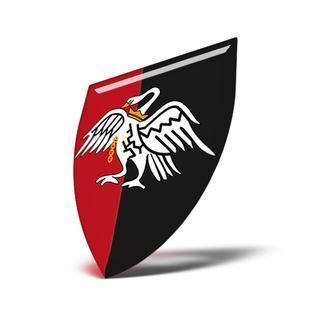 Buckinghamshire Young Club Team of the Year Award (Chairman’s Cup)Team nomination.Club:Age group nominated:Nominator and Contact details:Reason for the nomination (see guidelines)Names of ALL team Coaches / Managers and First aiders (see guidance note?):1.2.3.4.5.Number of actual players in squad:Date submitted……..Please forward to Karen Wild at emailbucksrugby@gmail.com